CGA – PROCEDURE (Collier Gravity Activity)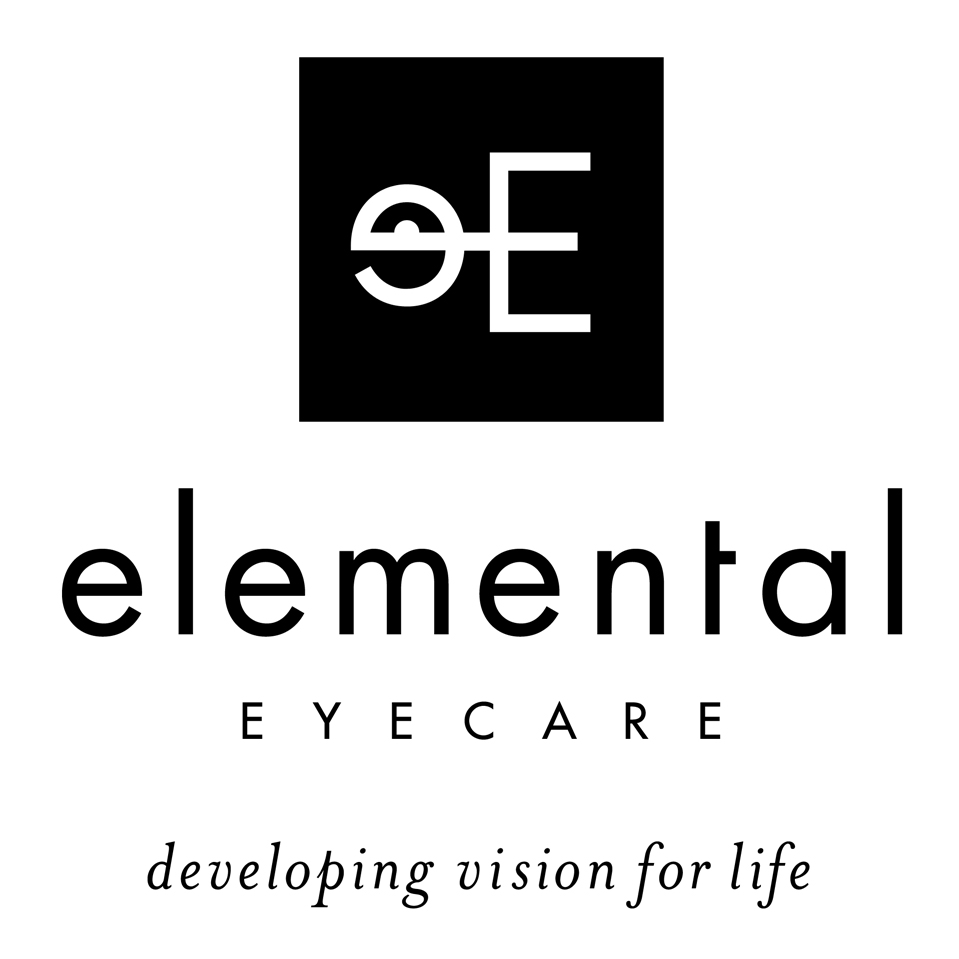 Baseline Awareness▸ Lay on your back (choose comfortable flooring, but firm)▸ The harder the surface, the easier it is to feel gravity.▸ Close your eyes and try to feel and be conscious of your body touching                             the surface.▸ Is it an equal feeling or is there a difference between arms, legs, balance?▸ When a difference occurs you can reposition arms, legs, spine, before starting the procedure.Eye Movement Awareness▸Look straight up (center) with your eyes closed▸ Now make a jump saccade (look with eyes not your head) downward with your eyes closed as if you were looking at your feet.▸ Now try to feel if there is a change in pressure on your feet or hands. Was there any kind of change?▸ Do you have the impression your body has tilted towards the feet and less pressure on the head and shoulders?▸ Look back with your eyes to the primary position (center) andSee if you recover the feeling of balance.▸ Be aware of hand - feet (body) positions and pressure.▸ Repeat: It is okay to repeat the eye movement (look down, then back to center) if you need too in order to determine a change in balance or symptom.Motion Awareness/Recovery▸Maintain a relaxed concentration on body awareness.▸ Sometimes a feeling of floating - rocking (like you‘re on a ship) occurs.▸ This is normal, because the awareness of the identification of gravity is on a higher level and the influence it has on his steady state may change.▸ The goal is to not struggle against it but byfeeling hands and feet to get a faster reassurance or recovery of feel stable.▸ Since the body is completely supported, youcan be reassured that  nothing can happen and you will not fall.Eye Movement Procedure Sequence▸Combine different eye-movements: (Center = looking straight ahead)▸Center - Down - Center /possible body tilt sensation Down ▸Center - Up - Center /possible body tilt sensation Up ▸Center - Left - Center /possible body tilt sensation Left▸Center - Right - Center /possible body tilt sensation Right▸Center - Down/Left - Center /possible body tilt sensation DL▸Center - Up/Left - Center /possible body tilt sensation UL▸Center - Down/Right - Center /possible body tilt sensation Center▸Up/Right - Center /possible body tilt sensation UR▸Then repeat if needed or repeat directions that felt good.Activity Guidelines ▸ Duration of the procedure depends onperson‘s ability.▸ Start with 3 to 10 movements in each direction.▸ Procedure can vary from 3 to 10 min.Sometimes people want to exaggerate -Golden rule -do not overdue.▸ Procedure has to be done once a day for 1 to 2weeks.▸ Procedure has to be done without habitual correction (do not wear prescription contacts or glasses during this activity initially! ▸Repeat afterwards the procedure with correction and notice the difference. ▸ Maintain relaxed breathing during the procedure and be aware of it.▸ The goal is to identify the feeling the floor and your body, so stopthinking.▸Record changes or improvements using the chart below.Alternative Procedure: If there is severe symptoms and no gain is being made try this as an alternative:Instead of making a quick saccade in each direction try looking into one direction but in increments. Go ¼ of the way and move eyes very slowly. Then go back to center. If still feeling stable, slowly go to ½ of the way and so on. Work to remain grounded. Instead of following the full sequence each time, start with just one direction and slowly work to gain the feeling of being grounded. Or start with just 2 directions, then 3, and so on… Try holding the eye position for 3 seconds, 5 seconds… until being able to hold the position without symptoms. Progression: Perform the CGA Procedure 1 time a day until feeling symptom free for one weekThen progressing to sitting for 1 week. This can be sitting on the floor, or sitting in a chair. Final progression is standing for 1 week symptom free (okay to stand against the wall 1x wk then move to free space standing).Key: R= Rocking    T=Tilting/Tipping    N=Nausea  S=SpinningD=Dizzy    F=Floating   DR=Drifting  FL=Flipping